Miroslav AntićNEZGODAKroz dvorište juče srećni tata petaos pilićima svojim prvi put prošetao.Pravio se važan, krilima je lupaopa u bunar upao i sav se okupao! Kukuriku, kokoda! To je prava nezgoda!  x 4Kroz dvorište juče srećni tata petaos pilićima svojim prvi put prošetao.Pravio se važan, krilima je lupaopa u bunar upao i sav se okupao!Smejali se pilići, čulo se do neba,Baš si tata šeprtlja, tako ti i treba!  x 2Kukuriku, kokoda! To je prava nezgoda!  x 41. Zaokruži slike o kojima pesma govori: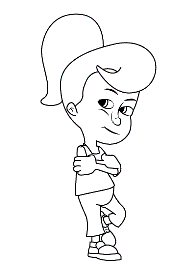 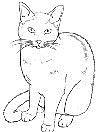 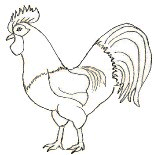 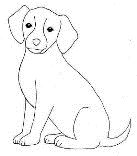 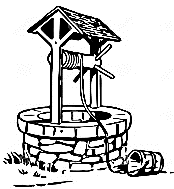 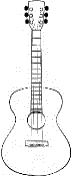 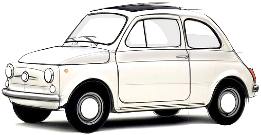 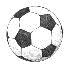 2. Prepiši u svesci prvu strofu ćirilicom.Miroslav AntićNEZGODAKroz dvorište juče srećni tata petaos pilićima svojim prvi put prošetao.Pravio se važan, krilima je lupaopa u bunar upao i sav se okupao! Kukuriku, kokoda! To je prava nezgoda!  x 4Kroz dvorište juče srećni tata petaos pilićima svojim prvi put prošetao.Pravio se važan, krilima je lupaopa u bunar upao i sav se okupao!Smejali se pilići, čulo se do neba,Baš si tata šeprtlja, tako ti i treba!  x 2Kukuriku, kokoda! To je prava nezgoda!  x 41. Zaokruži slike o kojima pesma govori:2. Prepiši u svesci prvu strofu ćirilicom.Miroslav AntićNEZGODAKroz dvorište juče srećni tata petaos pilićima svojim prvi put prošetao.Pravio se važan, krilima je lupaopa u bunar upao i sav se okupao! Kukuriku, kokoda! To je prava nezgoda!  x 4Kroz dvorište juče srećni tata petaos pilićima svojim prvi put prošetao.Pravio se važan, krilima je lupaopa u bunar upao i sav se okupao!Smejali se pilići, čulo se do neba,Baš si tata šeprtlja, tako ti i treba!  x 2Kukuriku, kokoda! To je prava nezgoda!  x 41. Zaokruži slike o kojima pesma govori:2. Prepiši u svesci prvu strofu ćirilicom.